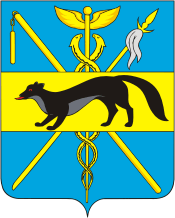 АДМИНИСТРАЦИЯБОГУЧАРСКОГО МУНИЦИПАЛЬНОГО РАЙОНАВОРОНЕЖСКОЙ ОБЛАСТИПОСТАНОВЛЕНИЕот «03» июля 2020 г. № 328г. БогучарО реализации бережливого управления в деятельности администрации Богучарского муниципального района Воронежской области и подведомственных ей учреждениях В соответствии с Основными направлениями деятельности Правительства Российской Федерации на период до 2024 года, утвержденными Правительством Российской Федерации 29.09.2018, Законом Воронежской области от 20.12.2018 № 168-ОЗ «О Стратегии социально-экономического развития Воронежской области на период до 2035 года», распоряжением правительства Воронежской области от 01.06.2020 № 695 – р «О реализации бережливого управления в деятельности исполнительных органов государственной власти Воронежской области и подведомственных им учреждений», в целях организации, обеспечения деятельности по повышению эффективности муниципального управления в муниципальных образованиях Богучарского муниципального района Воронежской области, администрация Богучарского муниципального района Воронежской области п о с т а н о в л я е т:1. Определить реализацию бережливого управления на территории Богучарского муниципального района Воронежской области как приоритетное направление повышения эффективности и совершенствования деятельности в администрации Богучарского муниципального района и подведомственных ей учреждениях, а также органах местного самоуправления муниципальных образований Богучарского муниципального района Воронежской области.2. Утвердить Положение о реализации бережливого управления в деятельности администрации Богучарского муниципального района Воронежской области и подведомственных ей учреждениях (далее - Положение) согласно приложению.3. Отделу по организационно - правовой работе, образованию и информационной безопасности администрации Богучарского муниципального района (Агапова Л.В.) осуществлять координацию мер по реализации бережливого управления в деятельности администрации Богучарского муниципального района Воронежской области и подведомственных ей учреждениях.4. Определить руководителей, начальников отделов администрации Богучарского муниципального района Воронежской области, руководителей подведомственных учреждений ответственными за исполнение планового задания и представление отчета о реализации бережливого управления в деятельности администрации Богучарского муниципального района Воронежской области и подведомственных ей учреждениям.5. Контроль за исполнением настоящего постановлении возложить на заместителя главы администрации Богучарского муниципального района – руководителя аппарата администрации района Самодурову Н.А.. Приложение к постановлению администрации Богучарского муниципального района от 03.07.2020 № 328Положениео реализации бережливого управления в деятельности администрации Богучарского муниципального района Воронежской области и подведомственных ей учреждениях1. Общие положения1.1. Настоящее Положение о реализации бережливого управления в деятельности администрации Богучарского муниципального района Воронежской области и подведомственных ей учреждениях (далее - Положение) определяет основные цели, принципы и инструменты бережливого управления в системе администрации Богучарского муниципального района Воронежской области и подведомственных ей учреждениях на территории Богучарского муниципального района Воронежской области. 1.2. Настоящее Положение разработано в целях обеспечения единого подхода по реализации бережливого управления в деятельности администрации Богучарского муниципального района Воронежской области (далее - Администрация) и подведомственных ей учреждениях (далее - учреждения).1.3. Настоящее Положение распространяется на текущую деятельность Администрации и учреждений по достижению стратегических целей, заложенных в Стратегии социально-экономического развития Богучарского муниципального района Воронежской области на период до 2035 года, утвержденной решением Совета народных депутатов Богучарского муниципального района от 25.12.2020 № 107 «Об утверждении Стратегии социально-экономического развития Богучарского муниципального района Воронежской области на период до 2035 года», и в других документах стратегического планирования.1.4. Основные ценности бережливого управления:- повышение удовлетворенности граждан деятельностью Администрации и учреждений;- повышение качества жизни граждан;- гуманизация процессов управления, признание и уважение общечеловеческих ценностей, внимание к людям.1.5. Основные принципы бережливого управления:- ориентированность на граждан - деятельность Администрации и учреждений, ориентированная на повышение качества жизни населения, оказание им помощи и защиту их интересов;- стратегическая направленность изменений в муниципальном управлении - применение инструментов бережливого управления, направленное на совершенствование системы муниципального управления с ориентацией на долгосрочную перспективу;- ориентация на результат - настойчивость в преодолении барьеров при оптимизации процессов в деятельности Администрации и учреждений; - постоянное улучшение - совершенствование процессов муниципального управления на постоянной основе. 1.6. Основные понятия, применяемые в настоящем Положении:  - бережливое управление - это организация деятельности Администрации и (или) учреждений в форме непрерывного совершенствования системы муниципального управления с применением принципов, ценностей и инструментов бережливого управления, основанного на системном подходе к выявлению скрытых потерь и поиску методов их устранения с максимальной ориентацией на гражданина;- бережливый проект – комплекс взаимосвязанных мероприятий, направленных на достижение стратегических целей в выбранном направлении изменений; - руководитель команды бережливого управления – заместитель главы администрации Богучарского муниципального района, назначаемый распоряжением Администрации, ответственный за реализацию принципов и инструментов бережливого управления в деятельности Администрации и (или) учреждений; - заказчик бережливого проекта – глава Богучарского муниципального района, устанавливающий основные направления изменений в процессах совершенствования системы муниципального управления; - руководитель бережливого проекта – руководитель структурного подразделения Администрации или подведомственного учреждения; - команда бережливого управления – включает в себя руководителя команды бережливого управления, руководителей бережливых проектов, организующих реализацию принципов и инструментов бережливого управления в деятельности Администрации и (или) учреждений. Положение о команде бережливого управления и ее состав утверждаются распоряжением Администрации; - проектная команда - временная организационная структура, объединяющая руководителей структурных подразделений Администрации и (или) учреждений и инициативных сотрудников в рабочую группу по выполнению работ по бережливому проекту;- быстрореализуемая инициатива (далее – БРИ) – инициатива сотрудника по улучшению текущей деятельности, представляющая собой готовое решение проблемы и не требующая оформления проекта; - измеримый положительный эффект от реализации бережливого проекта, БРИ – это эффект, при котором основной показатель (показатели), определяющий первоначальное состояние процесса до его совершенствования в рамках бережливого проекта, БРИ, достиг своего целевого значения, установленного как результат бережливого проекта, БРИ.1.7. Организационно-штатное обеспечение системы бережливого управления представлено следующими органами:- координационный совет по реализации бережливого управления в деятельности Администрации и (или) учреждений (далее – координационный совет) – постоянно действующий коллегиальный орган администрации Богучарского муниципального района Воронежской области, созданный в целях координации деятельности Администрации и (или) учреждений по реализации принципов и инструментов бережливого управления, разработки мероприятий по реализации бережливого управления, оценки результатов реализации бережливых проектов и годового планового задания Администрации. Положение о координационном совете и его состав утверждаются распоряжением администрации Богучарского муниципального района Воронежской области;- рабочая группа по реализации бережливого управления в деятельности Администрации и (или) учреждений (далее – рабочая группа) - коллегиально-совещательный орган, созданный при администрации Богучарского муниципального района Воронежской области для разработки концептуальных подходов по реализации технологий бережливого управления в Администрации и (или) учреждениях. Положение о рабочей группе и ее состав утверждаются распоряжением администрации Богучарского муниципального района Воронежской области;- команда бережливого управления – создается распоряжением администрации Богучарского муниципального района, состоит из сотрудников Администрации и (или) учреждений. В состав команды входят: руководитель команды бережливого управления, руководители бережливых проектов, организующие реализацию принципов и инструментов бережливого управления в деятельности Администрации и (или) учреждений. Команда бережливого управления выполняет функции: по реализации бережливого управления в Администрации и (или) учреждениях; подготовке предложений в ежегодное плановое задание по реализации бережливого управления в Администрации; внутреннему обучению сотрудников Администрации и (или) учреждений; развитию коммуникаций и стратегии информационной работы; обеспечению доступности данных о реализации бережливого управления, ожидаемых выгодах для сотрудников и граждан и др. Члены команды бережливого управления должны пройти обучение методам и принципам бережливого управления. Команда бережливого управления на регулярной основе собирается для контроля выполнения планового задания; - центр компетенций – отдел по организационно – правовой работе, образованию и информационной безопасности администрации Богучарского муниципального района, который осуществляет организационные, консультационные, методические, образовательные мероприятия по реализации бережливого управления в Администрации и (или) учреждениях, проводит мониторинг и анализ реализации бережливого управления, предоставляет по итогам мониторинга аналитическую записку заместителю главы администрации Богучарского муниципального района – руководителю аппарата администрации района, готовит аналитическую информацию к заседаниям координационного совета, на регулярной основе осуществляет распространение лучших практик бережливого управления.1.8. Организационно-распорядительные элементы системы бережливого управления:- плановое задание по реализации бережливого управления в деятельности Администрации (далее – плановое задание) составляется в соответствии с формой согласно приложению № 1 к настоящему Положению и включает в себя количественные показатели реализации бережливого управления в Администрации и (или) учреждениях. Плановое задание утверждается Богучарского Воронежской области;- отчеты об исполнении планового задания ежеквартально рассматриваются на заседаниях координационного совета. 1.9. Информационно-техническое обеспечение:- раздел «Бережливая администрация» на сайте администрации Богучарского муниципального района в сети Интернет - информационный ресурс в сети Интернет. Информационное наполнение портала «Бережливая администрация» осуществляется Администрацией и (или) учреждениями.. Функции по обеспечению администрирования раздела «Бережливая администрация» осуществляет отдел по организационно – правовой работе , образованию и информационной безопасности администрации Богучарского муниципального района Воронежской области. Распоряжением администрации и (или) приказами учреждений назначаются ответственные за наполнение портала «Бережливая администрация»; - система управления информационным наполнением раздела «Бережливая администрация» (далее - СУ) – подсистема сайта администрации Богучарскогго муниципального района в сети Интернет, позволяющая выполнять информационное наполнение портала «Бережливая администрация» в соответствии с его информационной структурой. Отдел по организационно – правовой работе, образованию и информационной безопасности администрации Богучарского муниципального района определяет информационную структуру раздела «Бережливая администрация» и имеет доступ к СУ с целью проведения мониторинга, анализа и составления итоговой отчетности о реализации бережливого управления.2. Функционирование системы бережливого управления на уровне администрации Богучарского муниципального района Воронежской области и подведомственных ей учреждений2.1. Функционирование системы бережливого управления на уровне Администрации и (или) учреждений осуществляется путем внедрения культуры бережливого управления в деятельность Администрации и (или) учреждений, организации работы с бережливыми проектами и с быстрореализуемыми инициативами.2.2. Внедрение культуры бережливого управления в деятельность Администрации и (или) учреждений носит цикличный и непрерывный характер, осуществляется Администрацией и (или) учреждениями на регулярной ежегодной основе, включает в себя стартовые мероприятия и систематические, проводимые в течение года, а также итоговые мероприятия по результатам года.Элементами внедрения культуры бережливого управления являются: - самодиагностика корпоративной культуры; - проведение обучающих мероприятий; - популяризация культуры бережливого управления.2.2.1. Самодиагностика корпоративной культуры - анализ внутренней ситуации в коллективе, выявление угроз и возможностей, проблемных и кризисных ситуаций, требующих изменений, анализ достижения от реализации бережливых проектов, БРИ и лучших практик. В качестве самодиагностики в Администрации проводятся ежегодные установочные сессии в соответствии с планом мероприятий Администрации, в ходе которых заслушивается информация о реализации бережливого управления за отчетный период и ставятся задачи на плановый период.В результате самодиагностики выявляются перспективные зоны роста, положительные изменения и достижения, подходы к реализации бережливого управления, выявляются слабые стороны, причины неудач и способы их устранения.Самодиагностика направлена на выявление практической пользы реализации бережливого управления, акцентирование внимания на интересы граждан и развитие внутренних ресурсов Администрации и (или) учреждений. 2.2.2. Обучающие мероприятия подразделяются на внешнее обучение и внутреннее обучение.Внешнее обучение руководителей и сотрудников Администрации и (или) учреждений проводится на основе обучающих мероприятий отдела по организационно – правовой работе, образованию и информационной безопасности администрации Богучарского муниципального района, и иных образовательных учреждений в соответствии с ежегодным планом мероприятий Администрации.Внутреннее обучение проводится сотрудниками, прошедшими обучение по программе бережливого управления, и сотрудниками, имеющими опыт реализации бережливых проектов и БРИ, как в виде разовых обучающих мероприятий, так и преимущественно в рамках наставничества и носит длящийся характер, когда наставник передает другому сотруднику (другим сотрудникам) свой опыт по применению и использованию методов и инструментов бережливого управления.Предметом обучения являются ценности, принципы и инструменты бережливого управления, изучение на постоянной основе лучших зарубежных и отечественных практик бережливого управления.В результате проведенных мероприятий выделяются следующие уровни образования обученных:- начальный уровень – знает, умеет и выполняет простые, типовые задачи по реализации бережливого управления, при этом не совершает грубых ошибок и имеет опыт реализации БРИ;- уровень опыта - знает, умеет и выполняет на стабильно высоком уровне самостоятельно и успешно основные задачи бережливого управления, в том числе в новых ситуациях и в ситуациях повышенной сложности, принимал участие в разработке и (или) реализации бережливых проектов, БРИ;- уровень эксперта – глубокий эксперт, решает особо сложные, масштабные и ответственные задачи в рамках реализации бережливого управления, имеет успешный опыт реализации бережливых проектов.2.2.3. Популяризация культуры бережливого управления направлена на повышение престижа бережливого управления, закрепление положительных результатов, формирование вовлеченности сотрудников в процесс. С этой целью в коллективе проводятся мероприятия, демонстрирующие успех реализации бережливого управления, его преимущества, внедряется система поощрения сотрудников, активно применяющих принципы, ценности и инструменты бережливого управления.2.3. Организация работы с бережливыми проектами в Администрации и (или) учреждениях включает в себя следующие этапы:- старт сбора инициатив по бережливым проектам;- инициация бережливого проекта;- планирование мероприятий и сроков реализации бережливого проекта;- реализация бережливого проекта;- масштабирование результатов бережливого проекта;- функционирование бережливого проекта.2.3.1. Старт сбора инициатив по бережливым проектам.Заказчик бережливого проекта на установочной сессии доводит до сведения всех сотрудников Администрации и (или) учреждений плановое задание, в соответствии с которым все сотрудники должны быть вовлечены в процесс бережливого управления, на регулярной основе подавать инициативы по реализации бережливых проектов (ежеквартально). Все сотрудники Администрации и (или) учреждений знакомятся с правилами инициирования, требованиями подачи заявок и утверждения бережливых проектов.Итогом является объявление для всех сотрудников Администрации и (или) учреждений время старта для сбора инициатив бережливых проектов, которые отображаются в протоколе установочной сессии. 2.3.2. Инициация бережливого проекта. На этапе инициации бережливого проекта заказчику бережливого проекта руководителем бережливого проекта подается заявка на открытие проекта для ее утверждения.Заявка (паспорт бережливого проекта) включает в себя:- описание проблемы, цели и способы их достижения;- ожидаемые положительные эффекты от реализации бережливого проекта;- сроки, основные риски и план проекта, обоснование ресурсного обеспечения проекта.Заявка рассматривается заказчиком бережливого проекта на предмет целесообразности реализации бережливого проекта, его ценности и эффектов от реализации для сотрудников Администрации и граждан.Итогом является утвержденный заказчиком бережливого проекта паспорт бережливого проекта.2.3.3. Планирование мероприятий и сроков реализации бережливого проекта включает в себя:- создание проектной команды бережливого проекта;- подготовку и утверждение плана управления бережливым проектом, который включает в себя: основные цели и задачи бережливого проекта, мероприятия и сроки, а также целевые показатели реализации бережливого проекта; - формирование методического обеспечения бережливого проекта, - разработку нормативно-правовой базы для его реализации;- разработку системы мониторинга реализации бережливого проекта.Итогом является утвержденный заказчиком бережливого проекта план реализации проекта с описанием наилучшего результата с точки зрения количественных и качественных показателей, которые будут достигнуты в ходе реализации бережливого проекта, а также с точки зрения его стоимости, сроков реализации и эффективности. 2.3.4. Реализация бережливого проекта предусматривает:- реализацию основных этапов бережливого проекта; - ресурсное обеспечение условий для реализации бережливого проекта;- мониторинг хода реализации бережливого проекта: выявление проблем и внесение корректив по ходу реализации бережливого проекта; - подведение промежуточных итогов реализации бережливого проекта и предварительная оценка эффективности результатов внедрения бережливого проекта; - подготовку проектной командой отчета по результатам реализации бережливого проекта заказчику бережливого проекта, представленного в виде презентация бережливого проекта. Итогом реализации бережливого проекта является достижение целей бережливого проекта и планируемых эффектов. 2.3.5. Масштабирование результатов бережливого проекта.Успешная реализация бережливого проекта, положительный опыт оптимизации процессов бережливого управления в Администрации активно внедряется в учреждениях.С этой целью в Администрации проводятся мероприятия, направленные:- на распространение информации о результатах внедрения новых подходов в организации бережливого управления; - создание методических рекомендаций и описание стандартов процессов с максимальным потенциалом создания ценности для результата бережливого проекта;- тиражирование нового опыта внедрения инструментов бережливого управления; - вовлечение всех сотрудников в процесс непрерывных улучшений.Итогом является внедрение стандартизированных процессов, полученных в ходе реализации бережливых проектов, в деятельность учреждений, которое отражается в протоколе установочной сессии.2.3.6. Функционирование бережливого проекта предусматривает:- ежеквартальный мониторинг результатов бережливого проекта;- оценку эффективности реализации бережливого проекта: анализ, обобщение и распространение результатов, полученных в ходе реализации бережливого проекта; - стандартизацию и социализацию процессов (при необходимости разработку новых или внесение изменений в существующие нормативно-правовые акты и иные документы, создание методических рекомендаций, инструкций и т.п.);- проведение закрепляющего мероприятия с целью демонстрации результатов и эффектов от реализации бережливого проекта, поощрения сотрудников, участвующих в реализации проекта, направленного на мотивацию и стимулирование дальнейших улучшений и развития культуры бережливого управления в Администрации;- отчет и презентацию заказчика бережливого проекта по итогам и результатам реализации бережливого проекта (портфеля бережливых проектов) на координационном совете.Итогом функционирования бережливого проекта является улучшение деятельности Администрации. 2.4. Организация работы с БРИ в Администрациии (или) учреждениях включает в себя следующие этапы:1) старт сбора инициатив. Осуществляется на установочной сессии руководителем Администрации, в ходе которой до сведения всех сотрудников Администрациии (или) учреждений доводится плановое задание, в соответствии с которым все сотрудники должны быть вовлечены в процесс бережливого управления и на регулярной основе вносить предложения по БРИ. Итогом является объявление для всех сотрудников Администрации и (или) учреждений времени старта для сбора инициатив БРИ; 2) выдвижение и обоснование инициативы руководителю Администрации с описанием цели, необходимых ресурсов и эффектов от ее реализации.Итогом является одобрение реализации предложенной инициативы руководителем Администрации;3) разработка, защита и утверждение плана мероприятий по реализации БРИ. Руководителем бережливого проекта разрабатывается план мероприятий по реализации БРИ, который включает в себя перечень мероприятий, сроки и ответственных лиц и подлежит защите перед руководителем Администрации.Итогом является утвержденный руководителем Администрации план мероприятий по реализации БРИ; 4) реализация БРИ.На данном этапе осуществляется исполнение плана мероприятий и контроль за его реализацией.Итогом реализации БРИ является усовершенствованный процесс, на который была направлена инициатива;5) масштабирование результатов БРИ.Итогом является внедрение усовершенствованных процессов, полученных в ходе реализации БРИ, в деятельность подведомственных учреждений;6) функционирование БРИ.Реализованная инициатива применяется в деятельности Администрации. На данном этапе осуществляется оценка итоговых результатов и эффектов от применения БРИ, при необходимости осуществляется его закрепление в соответствующем документе (инструкция, руководство, чек-лист и др.). Проводится закрепляющее мероприятие с целью информирования сотрудников Администрации и (или) учреждений о результатах и эффектах от реализации БРИ, поощрение сотрудников, участвующих в реализации БРИ, направленное на мотивацию и стимулирование дальнейших улучшений и развития культуры бережливого управления в Администрации и (или) учреждении.Итогом является положительный эффект от применения БРИ в деятельности Администрации и (или) учреждения.3. Заключительные положения3.1. Организационно-методическое сопровождение реализации бережливого управления осуществляет команда бережливого управления и отдел по организационно – правовой работе, образованию и информационной безопасности администрации Богучарского муниципального района.3.2. Мониторинг реализации бережливого управления осуществляет команда бережливого управления, отдел по организационно – правовой работе, образованию и информационной безопасности администрации Богучарского муниципального района.3.3. Информация о результатах реализации бережливого управления ежеквартально представляется руководителями структурных подразделений Администрации на заседания координационного совета, направляется в отдел по организационно – правовой работе, образованию и информационной безопасности администрации Богучарского муниципального района не позднее 5 рабочих дней до заседания.3.4. Итоговое заседание координационного совета о реализации Администрацией и (или) учреждениями планового задания проходит не позднее 20 декабря текущего отчетного года. По итогам годового отчета о реализации бережливого управления Администрацией направляется перечень поручений.3.5. Информация об итогах реализации бережливого управления за год и о рейтинге Администрации и (или) учреждений, лучших практиках бережливого управления размещается отделом по организационно – правовой работе, образованию и информационной безопасности администрации Богучарского муниципального района на сайте администрации Богучарского муниципального района в сети Интернет в разделе «Бережливая администрация» не позднее 25 декабря текущего отчетного года. Приложение № 1 к Положению о реализации бережливого управления в деятельности администрации Богучарского муниципального района Воронежской области и подведомственных ей учреждениях ФормаПлановое задание по реализации бережливого управленияв деятельности администрации Богучарского муниципального района Воронежской области на 20__ год* При отсутствии подведомственных учреждений в Администрации в графе «Целевое значение» указывать значение «0».Приложение № 2 к Положению о реализации бережливого управления в деятельности администрации Богучарского муниципального района Воронежской области и подведомственных ей учреждениях ФормаОтчет об исполнении планового заданияпо реализации бережливого управленияв деятельности ___________________________________________________________________ на 20__ год(наименование структурного подразделения администрации Богучарского муниципального района)* При отсутствии подведомственных учреждений в Администрации в графах «Целевое значение», «Фактическое значение» считать значение «0». Глава Богучарского муниципального района Воронежской областиВ.В. Кузнецов№Наименование показателяЕдиницы измеренияЦелевое значение11.1. Количество реализованных бережливых проектов (далее - БП) в администрации Богучарского муниципального района Воронежской области (далее – Администрация) с измеримым положительным эффектомед.11.2. Доля подведомственных учреждений, в которых реализованы БП (не менее) *%22.1. Количество исполненных быстрореализуемых инициатив (далее - БРИ) в Администрации с измеримым положительным эффектомед.22.2. Доля подведомственных учреждений, в которых реализованы БРИ (не менее) * %33.1. Количество сотрудников Администрации, прошедших обучение/профессиональную подготовку по бережливому управлениючел.33.2. Количество сотрудников в каждом подведомственном учреждении, прошедших обучение/профессиональную подготовку по бережливому управлению*чел.№Наименование показателяЕдиницы измеренияЦелевое значениеФактическое значениеПричины не достижения целевого значения11.1. Количество реализованных бережливых проектов (далее - БП) в администрации Богучарского муниципального района Воронежской области (далее – ИОГВ) с измеримым положительным эффектомед.11.2. Доля подведомственных учреждений, в которых реализованы БП (не менее) *%22.1. Количество исполненных быстрореализуемых инициатив (далее - БРИ) в Администрации с измеримым положительным эффектомед.22.2. Доля подведомственных учреждений, в которых реализованы БРИ (не менее) * %3Количество сотрудников Администрации, прошедших обучение/профессиональную подготовку по бережливому управлениючел.3Количество сотрудников в каждом подведомственном учреждении, прошедших обучение/профессиональную подготовку по бережливому управлению*чел.